September 28, 2021A-8919612R-2021-3028673TRISTATE HOUSEHOLD GOODS TARIFF CONFERENCE INCATTN CHARLIE MORRISP O BOX 6125LANCASTER PA  17607-6125RE:  Rate change for Blue Collar Movers, LLC- Tariff FilingMr. Morris:On September 23, 2021, 433rd Revised Page 2, 1st Revised Page 22-F, and 1st Revised Page 22-F-2 to Tristate Tariff Freight Pa. P.U.C. No. 54 were filed for the Commission’s approval.  The filing was accepted for filing and docketed with the Public Utility Commission.These revised pages to Tristate Tariff Freight Pa. P.U.C. No. 54 have been accepted and approved.  The proposed changes shall be effective October 25, 2021.This case shall now be marked closed.  Very truly yours,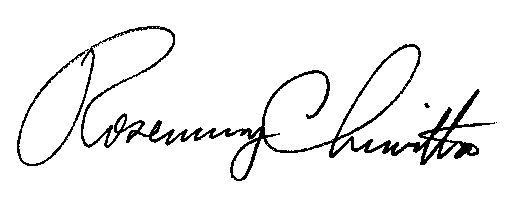 																			Rosemary Chiavetta						Secretary